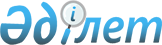 О внесении изменений в решение маслихата от 8 января 2021 года № 469 "О бюджетах поселка Октябрьский, села Красногорское города Лисаковска на 2021-2023 годы"Решение маслихата города Лисаковска Костанайской области от 8 июня 2021 года № 47. Зарегистрировано в Министерстве юстиции Республики Казахстан 21 июня 2021 года № 23131
      Лисаковский городской маслихат РЕШИЛ:
      1. Внести в решение маслихата "О бюджетах поселка Октябрьский, села Красногорское города Лисаковска на 2021-2023 годы" от 8 января 2021 года № 469 (зарегистрировано в Реестре государственной регистрации нормативных правовых актов за № 9710) следующие изменения:
      пункт 1 указанного решения изложить в новой редакции:
      "1. Утвердить бюджет поселка Октябрьский города Лисаковска на 2021-2023 годы, согласно приложениям 1, 2 и 3 соответственно, в том числе на 2021 год в следующих объемах:
      1) доходы – 166641,0 тысяча тенге, в том числе по:
      налоговым поступлениям – 15585,0 тысяч тенге;
      неналоговым поступлениям – 65,0 тысяч тенге;
      поступлениям трансфертов – 150991,0 тысяча тенге;
      2) затраты – 169311,5 тысяч тенге;
      3) чистое бюджетное кредитование – 0,0 тысяч тенге;
      4) сальдо по операциям с финансовыми активами – 0,0 тысяч тенге;
      5) дефицит (профицит) бюджета – -2670,5 тысяч тенге;
      6) финансирование дефицита (использование профицита) бюджета – 2670,5 тысяч тенге.";
      приложения 1, 2 к указанному решению изложить в новой редакции, согласно приложениям 1, 2 к настоящему решению.
      2. Настоящее решение вводится в действие с 1 января 2021 года. Бюджет поселка Октябрьский города Лисаковска на 2021 год Бюджет поселка Октябрьский города Лисаковска на 2022 год
					© 2012. РГП на ПХВ «Институт законодательства и правовой информации Республики Казахстан» Министерства юстиции Республики Казахстан
				
      Председатель внеочередной сессии 

Е. Езехель

      Секретарь городского маслихата 

С. Шалдыбаева
Приложение 1к решению маслихатаот 8 июня 2021 года№ 47Приложение 1к решению маслихатаот 8 января 2021 года№ 469
Категория
Категория
Категория
Категория
Категория
Сумма, тысяч тенге
Класс 
Класс 
Класс 
Класс 
Сумма, тысяч тенге
Подкласс
Подкласс
Подкласс
Сумма, тысяч тенге
Наименование
Сумма, тысяч тенге
I. Доходы
166 641,0
1
Налоговые поступления
15 585,0
01
Подоходный налог
500,0
2
2
Индивидуальный подоходный налог
500,0
04
Hалоги на собственность
14 959,0
1
1
Hалоги на имущество
600,0
3
3
Земельный налог
864,0
4
4
Hалог на транспортные средства
13 495,0
05
Внутренние налоги на товары, работы и услуги
126,0
4
4
Сборы за ведение предпринимательской и профессиональной деятельности
126,0
2
Неналоговые поступления
65,0
01
Доходы от государственной собственности
65,0
5
5
Доходы от аренды имущества, находящегося в государственной собственности
65,0
4
Поступления трансфертов
150 991,0
02
Трансферты из вышестоящих органов государственного управления
150 991,0
3
3
Трансферты из районного (города областного значения) бюджета
150 991,0
Функциональная группа
Функциональная группа
Функциональная группа
Функциональная группа
Функциональная группа
Сумма, тысяч тенге
Функциональная подгруппа
Функциональная подгруппа
Функциональная подгруппа
Функциональная подгруппа
Сумма, тысяч тенге
Администратор бюджетных программ
Администратор бюджетных программ
Администратор бюджетных программ
Сумма, тысяч тенге
Программа
Программа
Сумма, тысяч тенге
Наименование
Сумма, тысяч тенге
II. Затраты
169 311,5
01
Государственные услуги общего характера
27 888,8
1
Представительные, исполнительные и другие органы, выполняющие общие функции государственного управления
27 888,8
124
Аппарат акима города районного значения, села, поселка, сельского округа
27 888,8
001
Услуги по обеспечению деятельности акима города районного значения, села, поселка, сельского округа
21 168,8
022
Капитальные расходы государственного органа
6 720,0
07
Жилищно-коммунальное хозяйство
13 754,9
3
Благоустройство населенных пунктов
13 754,9
124
Аппарат акима города районного значения, села, поселка, сельского округа
13 754,9
008
Освещение улиц в населенных пунктах
10 070,9
009
Обеспечение санитарии населенных пунктов
1 980,0
011
Благоустройство и озеленение населенных пунктов
1 704,0
12
Транспорт и коммуникации
104 094,0
1
Автомобильный транспорт
104 094,0
124
Аппарат акима города районного значения, села, поселка, сельского округа
104 094,0
013
Обеспечение функционирования автомобильных дорог в городах районного значения, селах, поселках, сельских округах
7 137,0
045
Капитальный и средний ремонт автомобильных дорог в городах районного значения, селах, поселках, сельских округах
96 957,0
14
Обслуживание долга
23 573,8
1
Обслуживание долга
23 573,8
124
Аппарат акима города районного значения, села, поселка, сельского округа
23 573,8
042
Обслуживание долга аппарата акима города районного значения, села, поселка, сельского округа по выплате вознаграждений и иных платежей по займам из районного (города областного значения) бюджета
23 573,8
V. Дефицит (профицит) бюджета
-2 670,5
VI. Финансирование дефицита (использование профицита) бюджета
2 670,5Приложение 2к решению маслихатаот 8 июня 2021 года№ 47Приложение 2 к решению маслихатаот 8 января 2021 года№ 469
Категория
Категория
Категория
Категория
Категория
Сумма, тысяч тенге
Класс 
Класс 
Класс 
Класс 
Сумма, тысяч тенге
Подкласс
Подкласс
Подкласс
Сумма, тысяч тенге
Наименование
Сумма, тысяч тенге
I. Доходы
145 830,0
1
Налоговые поступления
16 236,0
01
Подоходный налог
500,0
2
2
Индивидуальный подоходный налог
500,0
04
Hалоги на собственность
15 604,0
1
1
Hалоги на имущество
570,0
3
3
Земельный налог
864,0
4
4
Hалог на транспортные средства
14 170,0
05
Внутренние налоги на товары, работы и услуги
132,0
4
4
Сборы за ведение предпринимательской и профессиональной деятельности
132,0
2
Неналоговые поступления
65,0
01
Доходы от государственной собственности
65,0
5
5
Доходы от аренды имущества, находящегося в государственной собственности
65,0
4
Поступления трансфертов
129 529,0
02
Трансферты из вышестоящих органов государственного управления
129 529,0
3
3
Трансферты из районного (города областного значения) бюджета
129 529,0
Функциональная группа
Функциональная группа
Функциональная группа
Функциональная группа
Функциональная группа
Сумма, тысяч тенге
Функциональная подгруппа
Функциональная подгруппа
Функциональная подгруппа
Функциональная подгруппа
Сумма, тысяч тенге
Администратор бюджетных программ
Администратор бюджетных программ
Администратор бюджетных программ
Сумма, тысяч тенге
Программа
Программа
Сумма, тысяч тенге
Наименование
Сумма, тысяч тенге
II. Затраты
145 830,0
01
Государственные услуги общего характера
21 080,0
1
Представительные, исполнительные и другие органы, выполняющие общие функции государственного управления
21 080,0
124
Аппарат акима города районного значения, села, поселка, сельского округа
21 080,0
001
Услуги по обеспечению деятельности акима города районного значения, села, поселка, сельского округа
21 080,0
07
Жилищно-коммунальное хозяйство
12 332,0
3
Благоустройство населенных пунктов
12 332,0
124
Аппарат акима города районного значения, села, поселка, сельского округа
12 332,0
008
Освещение улиц в населенных пунктах
8 500,0
009
Обеспечение санитарии населенных пунктов
2 059,0
011
Благоустройство и озеленение населенных пунктов
1 773,0
12
Транспорт и коммуникации
76 463,0
1
Автомобильный транспорт
76 463,0
124
Аппарат акима города районного значения, села, поселка, сельского округа
76 463,0
013
Обеспечение функционирования автомобильных дорог в городах районного значения, селах, поселках, сельских округах
6 902,0
045
Капитальный и средний ремонт автомобильных дорог в городах районного значения, селах, поселках, сельских округах
69 561,0
14
Обслуживание долга
35 955,0
1
Обслуживание долга
35 955,0
124
Аппарат акима города районного значения, села, поселка, сельского округа
35 955,0
042
Обслуживание долга аппарата акима города районного значения, села, поселка, сельского округа по выплате вознаграждений и иных платежей по займам из районного (города областного значения) бюджета
35 955,0
V. Дефицит (профицит) бюджета
0,0
VI. Финансирование дефицита (использование профицита) бюджета
0,0